Направляю  Вам  повестку 64-го заседания Собрания депутатов Карталинского муниципального района, которое состоится  31 октября 2019 года в 11-00 часов местного времени в большом зале администрации Карталинского муниципального района. Прошу не планировать командировки и другие мероприятия в этот день:О внесении изменений в решение Собрания депутатов Карталинского муниципального района от 27 июня 2019 года № 674-Н (В.К.Демедюк   Принято опросным листом).Об утверждении Положения «О Контрольно-счётной палате Карталинского муниципального района» (В.К.Демедюк. Принято опросным листом).О внесении изменений в решение Собрания депутатов Карталинского муниципального района от 29.11.2018 года №555 (А.А. Чуканов).О согласовании приобретения муниципальным образованием Карталинский муниципальный район 2 (двух) жилых помещений для предоставления детям сиротам, детям, оставшимся без попечения родителей, лицам из их числа (Е.С.Селезнёва).О внесении изменений и дополнений в решение Собрания депутатов Карталинского муниципального района от 20.12.2018г. №576 «О бюджете Карталинского муниципального района на 2019 год и плановый период 2020-2021 г.г.» (Д.К.Ишмухамедова). Об анализе смертности и рождаемости населения Карталинского района за 9 месяцев 2019 года (О.В.Губчик).Об итогах проведения уборки урожая в Карталинском муниципальном районе в 2019 году (П.А.Постолов).Об утверждении Положения «О порядке проведения конкурса по отбору кандидатур на должность главы Карталинского муниципального района» (М.Ф.Бакатнюк).Разное.Председатель Собрания депутатовКарталинского муниципального района                                                          В.К.Демедюк 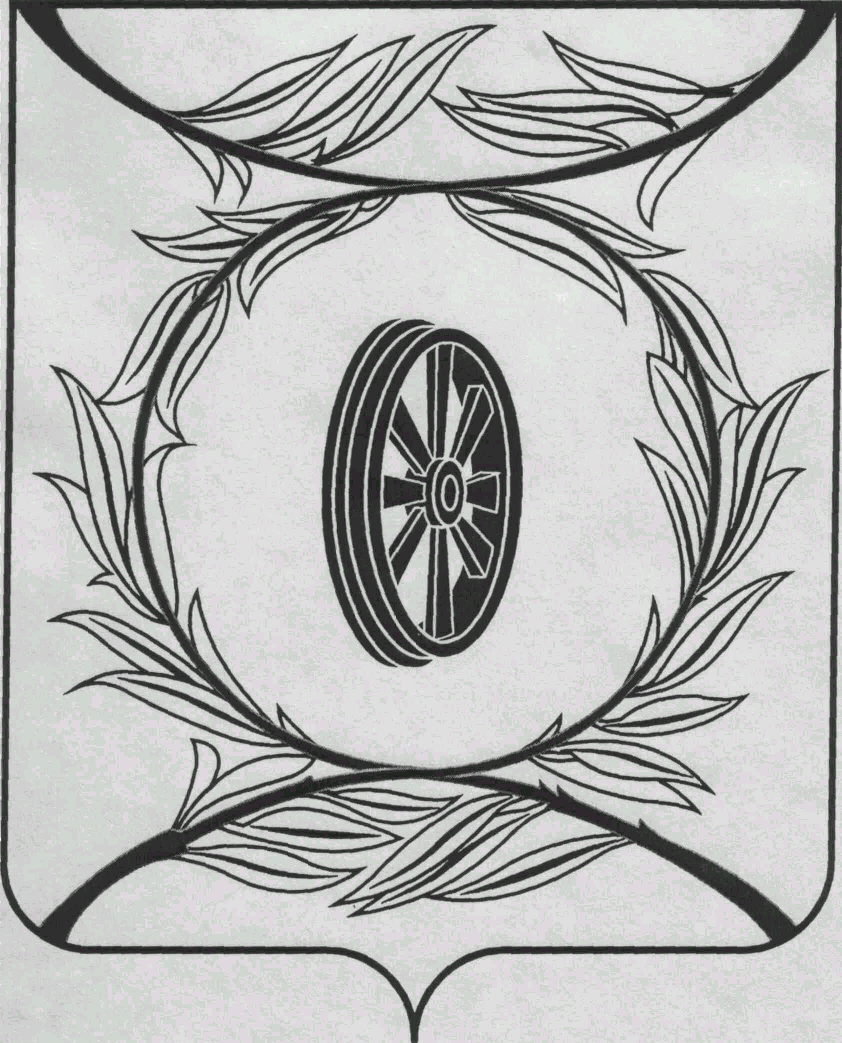                СОБРАНИЕ ДЕПУТАТОВ
                    КАРТАЛИНСКОГО  
          МУНИЦИПАЛЬНОГО РАЙОНА             457351, Челябинская область
           город Карталы, улица Ленина, 1
           телефон/факс : (835133)  2-20-57
          от 30 октября  2019 года №281телефон : (835133) 2-28-90от ____ января 2014  года №_____Депутатам Собрания депутатов Кмр,Главам поселений,Докладчикам по списку, Приглашённым